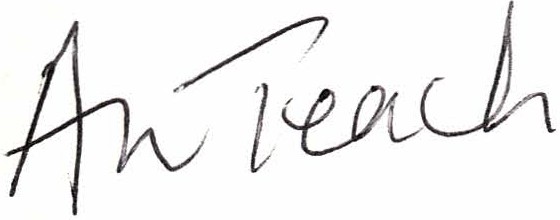 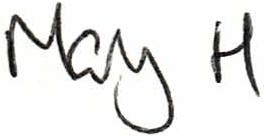 MINUTES OF RESEARCH STEERING GROUP MEETING 12.6.95Present: Ian Haywood, Brian McCarthy, Noel Clarke,Rory O'Hara, Melanie Charalambous and Eileen Devenney.Apologies: Kathleen Egan, Jim Glackin and Mary Hickman.Questionnaire for young people , final draft. Haywood Assts. have done a pilot run on it. A few questions recorded no response and these will be reviewed:Q.9 Educational question: 11 categories seems too many. Agreed to change to education and training. Need to check Irish NVQs. Junior/Intermediate, Leaving Certificate, Regional/Technical College Certificate, University. Noel to liaise with Eileen on this.Q.5	Ethnicity/nationality:	changed	to	simply	nationality	atpresent.	Additional question agreed, 'how do you define your ethnic origin'.Q.15 Deleted the question about how long they intended to be in London.Q.20-22 Simply ask respondents 'which is the main one' (re. employment advice).Q.32 (a) How often have they moved since living in London.Q.34 Borough people currently living in, people often don't know which borough they are living in. So intend to ask an additional question 'do you want to live in North, South, East or West London'.Eileen to send Ian statistics on An TEach's tenants housing history.Suggested sources of young Irish interviewees, in terms of advice centres need to broaden the geographical spread.Send out copies of each draft of the HA/LA and agency questionnaires for feedback on these. Eileen to do this.DONM July 12th 6.30pm at An Teach office.IRISH YOUTH HOMELESSNESS IN LONDON	DRAFTADVICE AGENCY PROFILEThe purpose o-f this pro-forma is to provide a means of building up a profile of advice agencies and their experience of dealing with Irish homelessness problemsGENERAL INFORMATIONName of agency: Address:Contact:Phone No:Main function:Sources of funding and amounts over last year:Where do clients come from: Direct inquiryHousing associations Local authorities Other agenciesHow many are seen a yearWhat are the main services required:IRISH ISSUESDo you keep records of ethnic origin of applicants for help:What proportion of clients are Irish:What is main services demand from Irish: mental health carephysical health care drug counselling alcohol counselling HIV/AIDS counselling training advicejob seeking advice housing advice benefits advice1Are demands increasing and by how much:Profile of Irish clients: average age men average age women% men% womenlevel of education% special needsNumbers of Irish people requesting help: 1980-901990-951995Future trendsOn average how long have Irish clients been in London: up to one yearup to five years up to tent years permanentWhere do they come from:Where do they go: stay in London back to Ireland other parts of UK abroadDo you give any special priority to different Irish groups: young single Irish menyoung single Irish women married coupleselderly special needsmental health physical health drug abuse alcohol abuse HIV/AIDSPercentage of inquirers with health problems: mental healthphysical health drug abuse alcohol abuse HIV/AIDSDo young Irish have special health problems: mental healthphysical health drug abuse alcohol abuse HIV/AIDSAre young 'Irish well informed about rights to the following: HousingEmployment Education BenefitsMedical servicesDo young Irish have special housing needs:Are there comparisons to be made with other ethnic groups:What are special characteristics of Irish:Should Irish be treated as special group:24,,.Do Irish suffer from discrimination in: finding housinggetting employment in employment access to educationobtaining benefit rights obtaining medical treatment treatment by policeShould housing policies aim at concentration of housing provision in traditional Irish areas:How can access to housing be improved for the young Irish in London: short termlong termAre you aware of Irish Housing associationsDo Irish housing associations provide adequate service:IRISH YOUTH HOMELESSNESS IN LONDON LOCAL AUTHORITY PROFILEThe purpose of. this pro-form is to provide a means of building up a profile of local authorities and their housing policies through data collection and a structured interviewGENERAL INFORMATIONName of local authority: Address:Contact:Phone No:Annual capital expenditure on housing:Sources of funding and amounts over last year: Own fundsHousing Corporation: Private:other:By LA:Housing associations: Other:Total number of people housed in last 12 months:How long is waiting list:Number of social housing units provided in last 12 months: · LASection 1061What sector/organisations do housing applications come from: Direct inquiryHousing association Other agenciesWhat are your housing priorities:Is benefit cappedIRISH ISSUESNumbers of Irish people previously housed:1980-90 1990-951995Future trendsLength of stay of Irish tenants: up to one yearup to five years up to tent years permanentWhy do Irish tenants leave:Where do tenants move to: other accommodation in London back to Irelandother parts of UK abroadDo you give any special priority to different Irish groups: young single Irish menyoung single Irish women married coupleselderly special needsmental health physical health drug abuse alcohol abuse HIV/AIDSPercentage of all tenants with health problems: mental healthphysical health drug abuse alcohol abuse HIV/AIDSPercentage of young Irish tenants with health problems: mental healthphysical health drug abuse alcohol abuse HIV/AIDSAre young Irish well informed about rights to the following: Housing·Employment EducationBenefitsMedical servicesSupport services the young Irish require: mental health carephysical health care drug counsellling alcohol counselling HIV/AIDS counselling training advicejob seeking advice housing advice benefits adviceDo young Irish have special housing needs:Are there comparisons to be made with other ethnic groups:What are special characteristics of Irish:Should Irish be treated as special group:Do Irish suffer from discrimination in: finding housinggetting employment in employment access to educationobtaining benefit rights obtaining medical treatment treatment by policeShould housing policies aim at concentration of housing provision in traditional Irish areas:How can access to housing be improved for the young Irish in London: short termlong termAre you aware of Irish Housing associationsDo Irish housing associations provide adequate service:IRISH YOUTH HOMELESSNESS IN LONDON	DRAFTHOUSING ASSSOCIATION PROFILEThe purpose of this pro-forma is to provide a means of building up a profile of housing associations through data collection and a structured interviewGENERAL INFORMATIONName of housing association: Address:Contact:Phone No:Number of staff employed:Professional:Administrative:Registered with Housing Corporation:Annual capital expenditure on housing:Sources of funding and amounts over last year: Housing Corporation:Private: other:Numbers of units owned:Numbers of units managed:Own stock:Other association's stock: Private stock:Total number of people housed by type of housing:Self contained	shared	hostelShort term Longer termMove on accommodation Special needsTotal number of people housed in last 12 months:1Self contained	shared	hostelShort term Longer term	-Move on accommodation Special needsHow long is your waiting list:How is priority established:What sector/organisations do you get referrals from: direct inquiryLocal authorityOther housing association Other agenciesHow do you determine level of rents:What proportion of tenants pay rent from: wages/salary:housing benefit:IRISH ISSUESWhat proportion of clients are Irish:Where are Irish currently housed:Short term Longe r termMove on accommodation Special needsSelf containedshared	hostelEstimates of annual Irish housing demand:Short term Longer termMove on accommodation Special needsSelf containedshared hostelEstimates of annual Irish housing supply:2Self contained	shared hostelShort term Longer termMove on accommodation Special NeedsProfile of Irish clients: average age men average age women% men% womenlevel of education% special needsNumbers of Irish people previously housed:1980-901990-951995Future trendsLength of stay of Irish tenants: up to one yearup to five years up to tent years permanentWhy do Irish tenants leave:Where do tenants  move to: other accommodation in London back to Irelandother parts of UKabroadWhat rank of importance do you give to different Irish groups: young single Irish menyoung single Irish women married coupleselderly special needsmental health physical health drug abuse alcohol abuse HIV/AIDSPercentage of all tenants with health problems:3mental health physicc1i health drug abuse alcohol abuse HIV/AIDSPercentage of young Irish tenants with health problems: mental healthphysical health drug abuse alcohol abuse HIV/AIDSAre young Irish well informed about rights to the following: HousingEmployment Education BenefitsMedical servicesSupport services the young Irish require:mental health care physical health care drug counsellling alcohol counselling HIV/AIDS counselling training advicejob seeking advice housing advice benefits adviceDo young Irish have special housing needs:Are there comparisons to be made with other ethnic groups:What are special characteristics of Irish:Should Irish be treated as special group:Do Irish suffer from discrimination in: finding housinggetting employment in employment access to educationobtaining benefit rights obtaining medical treatment treatment by policeShould housing policies aim at concentration of housing provision in traditional Irish areas:How can access to housing be improved for the young Irish in London: short termlong termFOR NON IRISH HOUSING ASSOCIATIONSAre you aware of Irish Housing associationsDo Irish housing associations provide adequate service:4Numbers of units owned:5Type of housing owned:Self containedShort term Longer termMove on accommodationsharedhostelSpecial needs6Numbers of units managed:13Do you keep records of ethnic origin of:Housing applicants:Housing tenants:14What proportion of clients are Irish:15What is main housing demand from Irish:Self containedsharedhostelShort termLonger termMove on accommodationSpecial needs16Estimates of annual Irish housing demand:Self containedsharedhostelShort termLonger termMove on accommodationSpecial needs17Estimates of annual Irish housing supply:Self containedsharedhostelShort termLonger termMove on accommodationSpecial needs18Profile of Irish clients:average age menaverage age women% men% womenlevel of education% special needs